LIONS CLUB RIJEKACroatia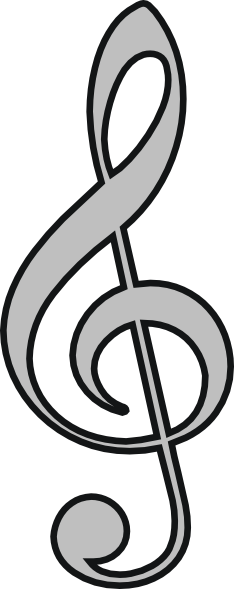 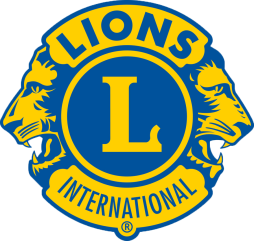 28th GRAND PRIX 
COMPETITION FOR YOUNG MUSICIANS 
April 15-16, 2023 PRIZE - GRAND PRIXPRIZEPRIZE		   One month stay at Lions Music Camp in Austria		   A concert with the famous String Quartet Rucner             and many othersFINALS AND FESTIVE CONCERT ON Sunday, 16th day of April, 2023 www.lions.hr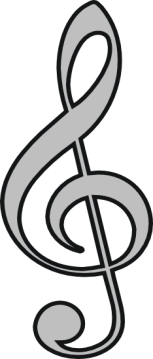 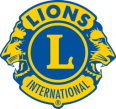 LIONS CLUB RIJEKA
LIONS CLUBS INTERNATIONALINVITES YOU TO THE
28TH GRAND PRIX
COMPETITION FOR YOUNG MUSICIANSApril 15-16, 2023
Propositions:The rights to participate have those young musicians born after the January 1st, 2003, who prepare a short program (from  to of 15 minutes maximum).If a duo, trio or any kind of ensemble applies to participate, only one admission fee needs to be paid, and the possible prize will be awarded to all the members jointly. The age limit is applicable to each member of the ensemble.There will be only one competition category, regardless of the participant's instrument or age (standard category – up to 21 years of age).Instrumentalists or vocal singers who apply for this competition can be accompanied on the piano by musicians of their choice (regardless of their age), who are not obliged to pay the admission fee. The rights to compete have pupils and students of public and private schools and universities as well as self-educated young musicians.The elimination competitions will begin on April 15, 2023 and their schedule will be sent to each candidate by April 11, 2023 at the latest.The organizer will not bear the costs of accommodation for the participants.All the elimination performances will be open to the public and the finals held on Sunday, April 16, 2023, will begin at 6.00 p.m. with a Gala concert by the finalists. On this occasion prizes, transfer trophies as well as diplomas will be awarded to the laureates, TV will be broadcasting nationwide.Admission fee is 100 € and should be paid in cash just before the 1st eliminatory session starts. The application form must be sent by not later than April 10th, 2023 to the address of the Lions Club Rijeka:
   			    Lions Club Rijeka – PDG Olga SoberStrossmayerova 451000 Rijeka - CroatiaBy submitting the application form and paying the admission fee the participants accept all the propositions printed in this form.The International five-member Jury is composed of prominent musicians from Croatia and abroad.The Jury can suspend a candidate if he or she behaves contrary to the competition codex or if he or she provides false personal data.The prizes will be allocated as follows:	GRAND PRIX	2nd PRIZE 		3rd PRIZEThere are other important prizes as:One month stay at Lions Music Camp in AustriaA concert with the famous String Quartet Rucner The Jury can allocate the prizes in a different ratio, if needed, and the winner's name will be engraved on the transfer trophy that will remain the property of the club, whereas the certificates and diplomas remain permanent property of the laureates.All other information can be obtained from the President of the Rijeka Lions Club Committee, Olga Sober, cell: +385 98/216 922E-mail: Olga@Sober.hr Name & family name	_____________________________	Place of birth			_____________________________	Date of birth			_____________________________	School				_____________________________	Instrument			_____________________________	Program				_____________________________						_____________________________						_____________________________						_____________________________	Accompanied by		_____________________________	Telephone			_____________________________	Home address		_____________________________LIONS Club of Rijeka is one of the first clubs of this kind in our country and one of the  the world. The club consists of thirty-six members who strive with all their endeavors to serve the club and, always respecting the high Goals and Code of Ethics of the LIONS INTERNATIONAL; they help their fellow-men and those in need. This Grand Prix competition is one of the many activities of the club and one of the ways to promote music culture ends to help the musical youth on their road to success.Bojan SoberPast International Director